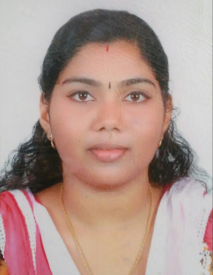 RAIJYRAIJY.367352@2freemail.com    RAIJYRAIJY.367352@2freemail.com    RAIJYRAIJY.367352@2freemail.com    CERTIFIED MEDICAL CODERCERTIFIED MEDICAL CODERCERTIFIED MEDICAL CODERCERTIFIED MEDICAL CODERCAREER OBJECTIVE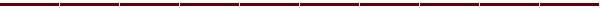 Looking for a challenging role in Medical Coding in an esteemed organization where I can utilize my extensive knowledge in Medical Coding, computer skills, organizational abilities, communication skills and patient service for the effective growth of the organization.CAREER OBJECTIVELooking for a challenging role in Medical Coding in an esteemed organization where I can utilize my extensive knowledge in Medical Coding, computer skills, organizational abilities, communication skills and patient service for the effective growth of the organization.CAREER OBJECTIVELooking for a challenging role in Medical Coding in an esteemed organization where I can utilize my extensive knowledge in Medical Coding, computer skills, organizational abilities, communication skills and patient service for the effective growth of the organization.CAREER OBJECTIVELooking for a challenging role in Medical Coding in an esteemed organization where I can utilize my extensive knowledge in Medical Coding, computer skills, organizational abilities, communication skills and patient service for the effective growth of the organization.PROFILE AT A GLANCEA budding professional with extensive conceptual knowledge of Medical Codes and Standards.Possess excellent knowledge of HCPCS for medical diagnosis and procedures.Well versed with coding techniques and guidelines of Medical Coding and has comprehensive knowledge of Anatomy, Physiology and Medical Terminology.A keen communicator with excellent interpersonal skills. Prudent, disciplined, self-motivated and quick leaner with strong analytical abilities.Technical proficiency in using MS Office suite (Word, Excel & PowerPoint) and Windows OS.PROFILE AT A GLANCEA budding professional with extensive conceptual knowledge of Medical Codes and Standards.Possess excellent knowledge of HCPCS for medical diagnosis and procedures.Well versed with coding techniques and guidelines of Medical Coding and has comprehensive knowledge of Anatomy, Physiology and Medical Terminology.A keen communicator with excellent interpersonal skills. Prudent, disciplined, self-motivated and quick leaner with strong analytical abilities.Technical proficiency in using MS Office suite (Word, Excel & PowerPoint) and Windows OS.PROFILE AT A GLANCEA budding professional with extensive conceptual knowledge of Medical Codes and Standards.Possess excellent knowledge of HCPCS for medical diagnosis and procedures.Well versed with coding techniques and guidelines of Medical Coding and has comprehensive knowledge of Anatomy, Physiology and Medical Terminology.A keen communicator with excellent interpersonal skills. Prudent, disciplined, self-motivated and quick leaner with strong analytical abilities.Technical proficiency in using MS Office suite (Word, Excel & PowerPoint) and Windows OS.AREA OF EXPERTISEICD-9-CM CodingICD-10CM CodingHCPCS & CPT CodingModifiersMedical terminologyMedical GuidelinesAnatomy & PhysiologyACADEMIC CREDENTIALSACADEMIC CREDENTIALSACADEMIC CREDENTIALSACADEMIC CREDENTIALSCertified Professional Coder (CPC) from American Association of Professional Coder (AAPC) Membership Id: 01524759Master of Business Administration – Finance from Bharathiyar University, Tamil Nadu, India in 2015.PERSONAL PROFILECertified Professional Coder (CPC) from American Association of Professional Coder (AAPC) Membership Id: 01524759Master of Business Administration – Finance from Bharathiyar University, Tamil Nadu, India in 2015.PERSONAL PROFILECertified Professional Coder (CPC) from American Association of Professional Coder (AAPC) Membership Id: 01524759Master of Business Administration – Finance from Bharathiyar University, Tamil Nadu, India in 2015.PERSONAL PROFILECertified Professional Coder (CPC) from American Association of Professional Coder (AAPC) Membership Id: 01524759Master of Business Administration – Finance from Bharathiyar University, Tamil Nadu, India in 2015.PERSONAL PROFILEDate of Birth: 27th March 1987Nationality: IndianMarital Status: MarriedDate of Birth: 27th March 1987Nationality: IndianMarital Status: Married| Visa Status: Family VisaLanguage Proficiency: English, Malayalam & Hindi| Visa Status: Family VisaLanguage Proficiency: English, Malayalam & HindiDECLARATIONI hereby declare that all the information furnished in this document is true to my knowledge and belief.DECLARATIONI hereby declare that all the information furnished in this document is true to my knowledge and belief.DECLARATIONI hereby declare that all the information furnished in this document is true to my knowledge and belief.DECLARATIONI hereby declare that all the information furnished in this document is true to my knowledge and belief.